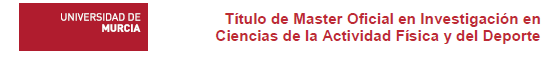 MASTER EN INVESTIGACIÓN EN ACTIVIDAD FISICA Y DEPORTE. UGRProfesorado. RAFAEL RUIZ PÉREZ.; EMILIO DELGADO LÓPEZ-CÓZAR  CURSO: Publicación Científica II y Fuentes DocumentalesAsignatura: La Comunicación y la Evaluación de la Actividad CientíficaWeb para curso http://ec3.ugr.es/rafael_ruizEJERCICIOS Y RESOLUCIÓN DE PROBLEMAS1.- IDENTIFICAR LA PERIODICIDAD Y LA ESPECIALIZACIÓN O COBERTURA DE LAS REVISTAS:Revista internacional de Medicina y Ciencias de la Actividad Física y del DeporteJOURNAL OF BIOMECHANICS   2.- ANALIZAR LAS INSTRUCCIONES A AUTORES DE LA REVISTA BRITISH JOURNAL OF SPORTS MEDICINE  E IDENTIFICAR Y RECOGER LAS PRESCRIPCIONES QUE SE DAN SOBRE LOS SIGUIENTES ASPECTOS:Condiciones de publicación en la revistaRevisión EditorialRevisión científicaCondiciones de Autoría 3.- IDENTIFICAR LAS REVISTAS INTERNACIONALES WOS SOBRE ACTIVIDAD FÍSICA Y DEPORTES Y ÁREAS AFINES. 1.1. Explicar el proceso de identificación, 1.2. Identificar las categorías temáticas de la WOS que cubrirían total o parcialmente la Actividad Física y Deportes, 1.3. Señalar el número de revistas de cada categoría, 1.4. Identificar las del 1º Q de cada categoría, 1.5. Identificar y señalar en las listas la presencia o no de revistas españolas4.- DESCRIBIR CARACTERÍSTICAS EDITORIALES Y PERFIL BIBLIOMÉTRICO DE LAS SIGUIENTES REVISTAS INTERNACIONALES CONTESTANDO A LAS SIGUIENTES PREGUNTAS Y PRESENTANDO LOS RESULTADOS EN LA SIGUIENTE TABLAP R =Es una revista Peer Review? -Artículos publicados para el periodo 2005-2010. -Bases de datos en las que se encuentra recogida. -Categoría(s) temáticas en las que se encuentra en los JCR. -FI 2010 y posición en su categoría(s) 5.- QUE MODALIDAD DEPORTIVA SE ESTUDIA EN EL ARTÍCULO SOBRE LOS JJOO DE 1992 PUBLICADO POR  ARELLANO R, BROWN P, CAPPAERT J, et al. en 1994Modalidad deportiva:Cuantas referencias tiene dicho trabajo:Titulo de la Revista en la que se publicó y FI para el año de Publicación:6.- ¿CUÁNTAS REFERENCIAS Y CITAS TIENE UNA REVISIÓN PUBLICADA EN 2011 POR  KARASOV et al. SOBRE FISIOLOGÍA ECOLÓGICA DE LA DIETA Y EL SISTEMA DIGESTIVO?7.- UN ARTÍCULO EN LA REVISTA APUNTS. EDUCACIÓN FÍSICA Y DEPORTES, CONTARÍA,  Y EN QUÉ MEDIDA, PARA LOS CRITERIOS DE EVALUACIÓN DE LA ACTIVIDAD INVESTIGADORA EN ESPAÑA-Averiguar sus indicadores bibliométricos  y sus características de calidad editorial8.- DESCRIBIR LAS CARACTERÍSTICAS DE CALIDAD EDITORIAL Y DIFUSIÓN DE LAS SIGUIENTES REVISTASRevista Española de Educación Física y DeportesRevista internacional de Medicina y Ciencias de la Actividad Física y del DeporteRetos. Nuevas tendencias en Educación Física, Deporte y Recreación9.- UN INVESTIGADOR CON LAS SIGUIENTES APORTACIONES1 Artículo en AMERICAN JOURNAL OF PHYSICAL MEDICINE & REHABILITATION1 Artículo en el JOURNAL OF ORTHOPAEDIC & SPORTS PHYSICAL THERAPY1 Artículo en la REVISTA DE PSICOLOGÍA DEL DEPORTE1 Artículo en  ATHLETIC THERAPY TODAY1 Artículo en Revista Española de Educación Física y Deportes-Obtendría evaluación + en su actividad investigadora si es evaluado por el área de Ciencias de la Salud?-Y si es evaluado por el área de Ciencias Sociales?10.- BUSCAR LOS INDICIOS DE CALIDAD PARA LOS SIGUIENTES TRABAJOSInterpreting and Implementing the Long Term Athlete Development Model: English Swimming Coaches' Views on the (Swimming) LTAD in Practice A Commentary 
Author(s): Arellano R 
Source: INTERNATIONAL JOURNAL OF SPORTS SCIENCE & COACHING   Volume: 5   Issue: 3   Pages: 413-419   Published: 2010Effect of fatigue on the intra-cycle acceleration in front crawl swimming: A time-frequency analysis 
Author(s): Tella V, Toca-Herrera JL, Gallach JE, et al.
Source: JOURNAL OF BIOMECHANICS   Volume: 41   Issue: 1   Pages: 86-92   Published: 2008Diurnal variation in heart rate response to exercise in morning and evening 
Author(s): Reijas MT, Buela-Casal G, Arellano R, et al.
Source: JOURNAL OF PSYCHOPHYSIOLOGY   Volume: 12   Issue: 3   Pages: 314-314   Published: 1998 
Vicente Martínez-Tur; José Ramos; María Nuria Tordera Santamatilde. Tipología de instalaciones deportivas en función de su carácter público o privado : diferencias en la gestión y uso de las mismas.  APUNTS. EDUCACIÓN FÍSICA Y DEPORTES. 1996,  , 43: 91-Sáenz-López, P; Giménez, J.; Sierra, A.; Sánchez, M.; Pérez de Rueda, R.; Ibañez, S. J.. Claves en la formación del jugador español en alta competición. REVISTA ESPAÑOLA DE EDUCACIÓN FÍSICA Y DEPORTES. 2006, 4, 5: 73-101Moreno, J.A.; Rodríguez, P.L.; Gutiérrez, M.. Intereses y actitudes hacia la educación física.  REVISTA ESPAÑOLA DE EDUCACIÓN FÍSICA Y DEPORTES. 2003, 11, 2: 14-28